Poročilo o dejavnostih v Tednu pisanja z roko 2021 na III. gimnaziji MariborV Tednu pisanja z roko 2021 smo se  na III. gimnaziji Maribor, v teh kaotičnih časih, odločili, da dijaki 2. bv razreda, ki so sodelovali v projektu, pišejo o svojih čustvih, občutkih, o doživljanju karantene …Seveda pa to pomembno motorično spretnost v času šolanja na daljavo ohranjamo tako, da dijaki pišejo spise za domače naloge. Sami so poudarili, kako pomembno je  pisanje z roko v tem elektronskem času. Mentorica Janja Divjak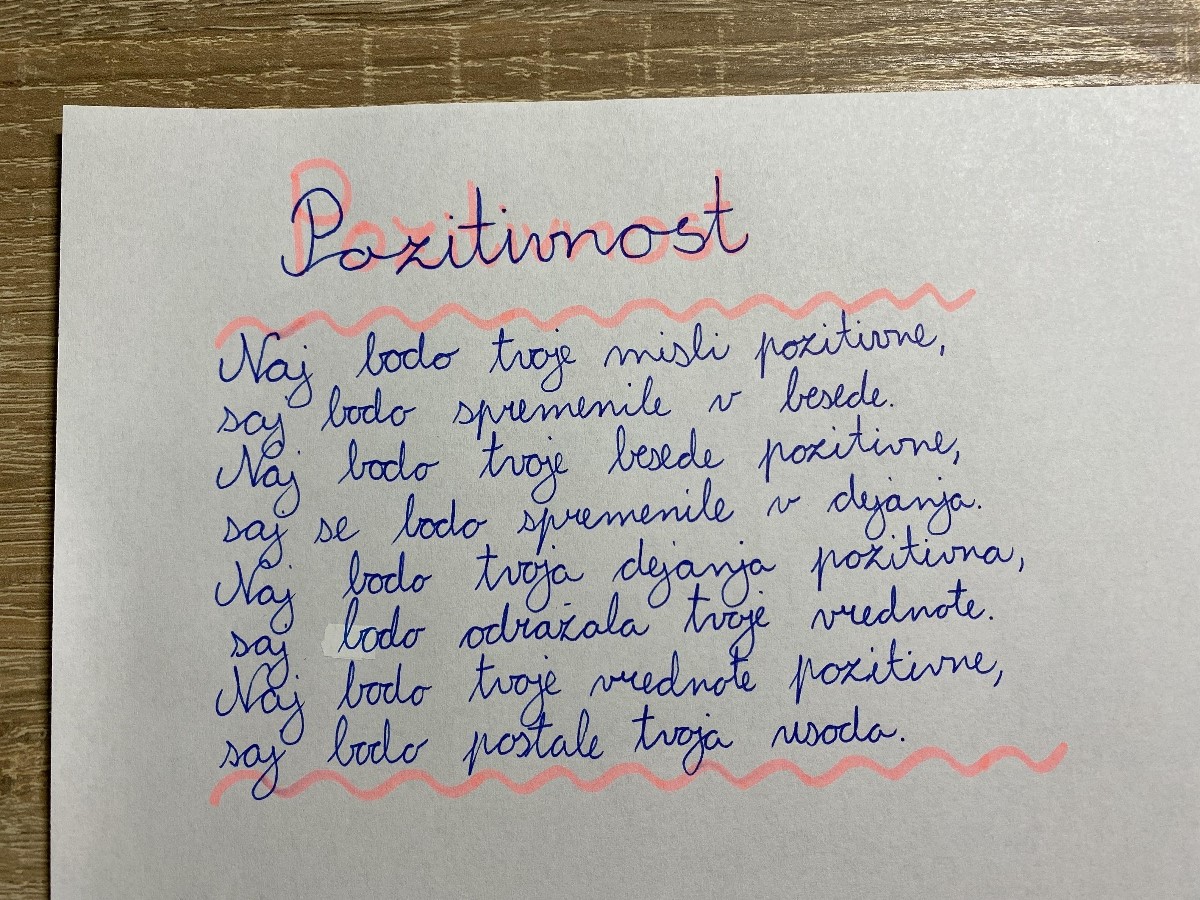 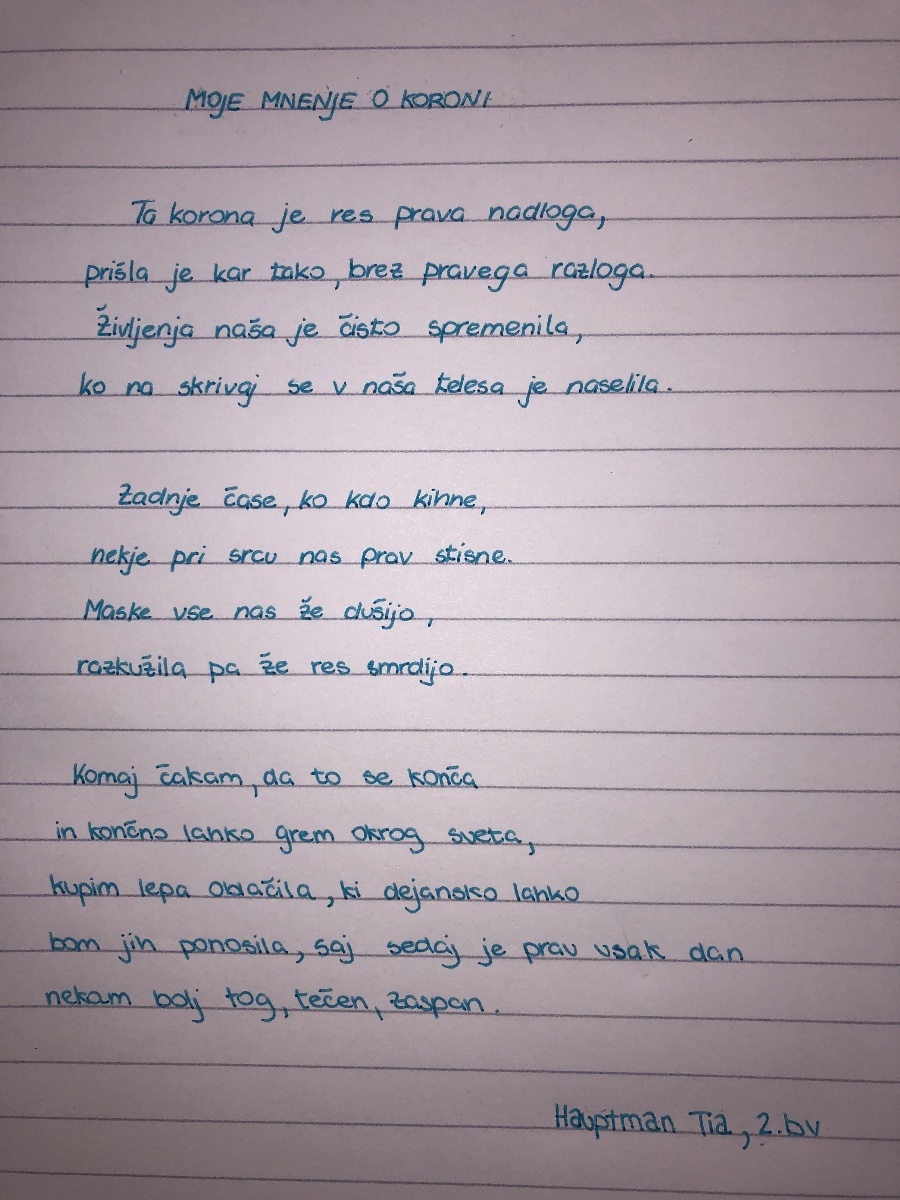 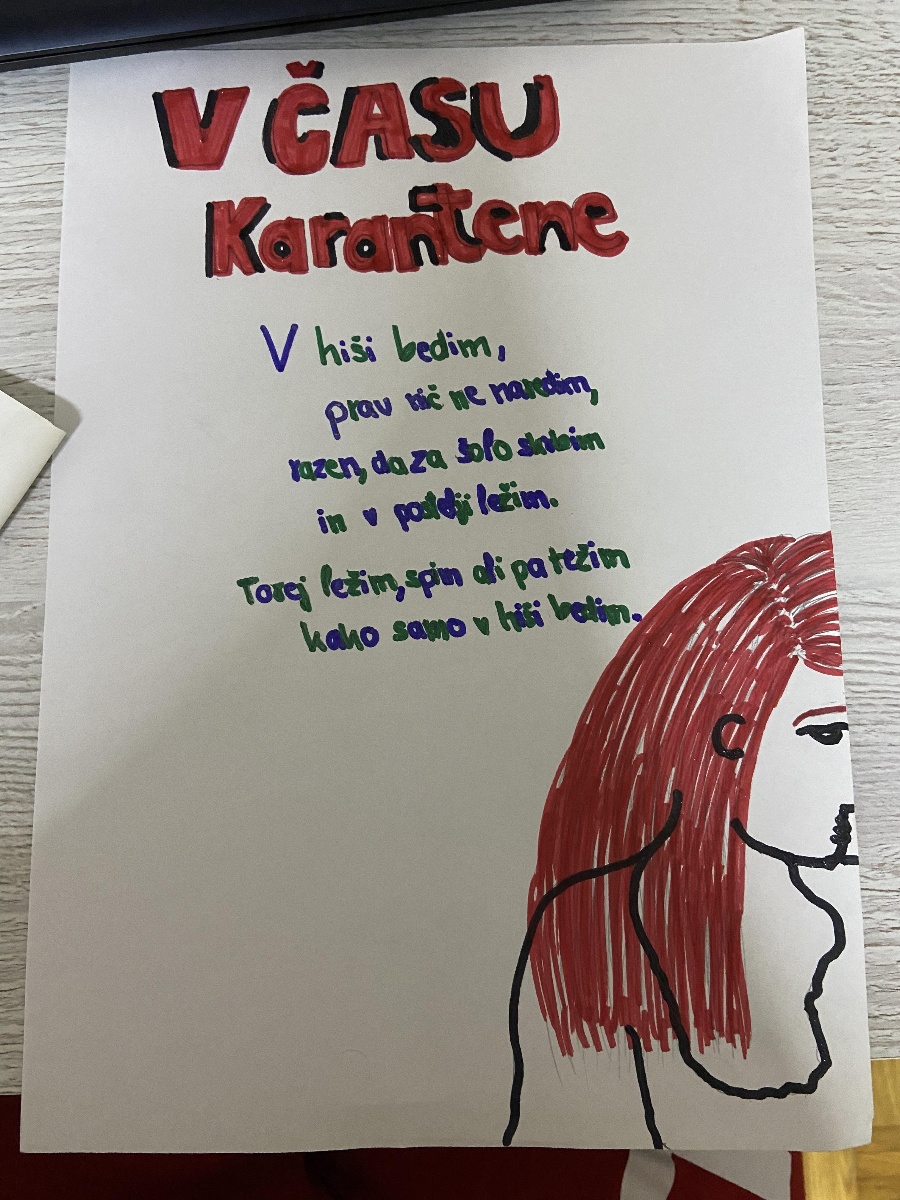 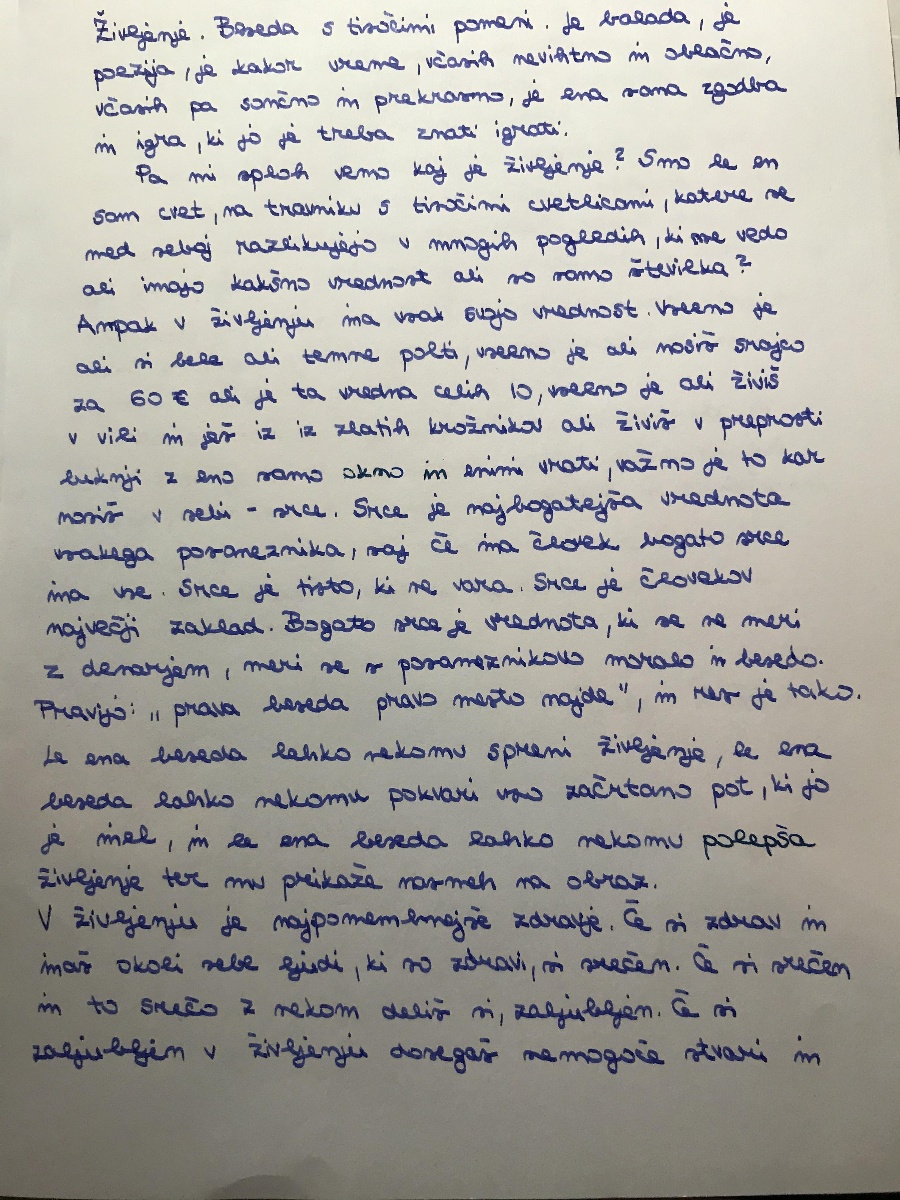 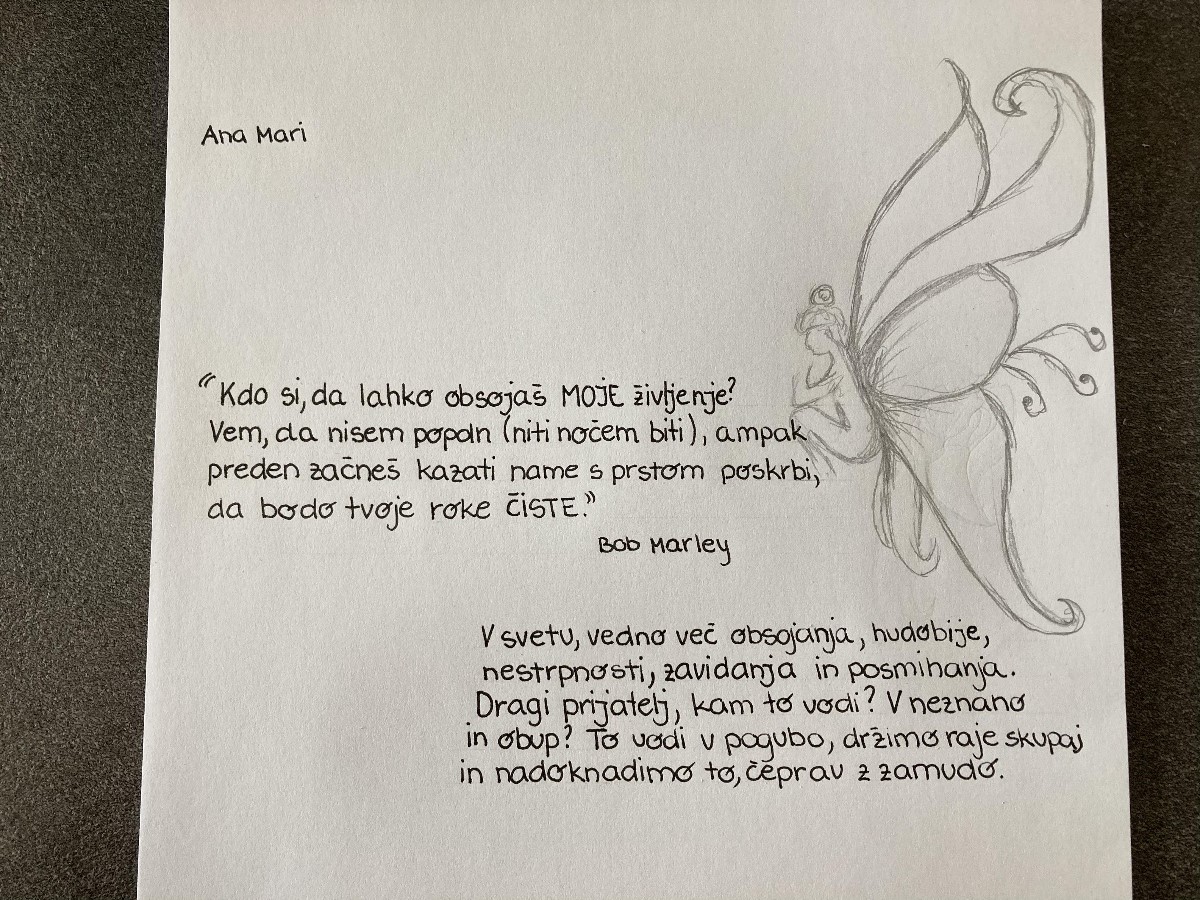 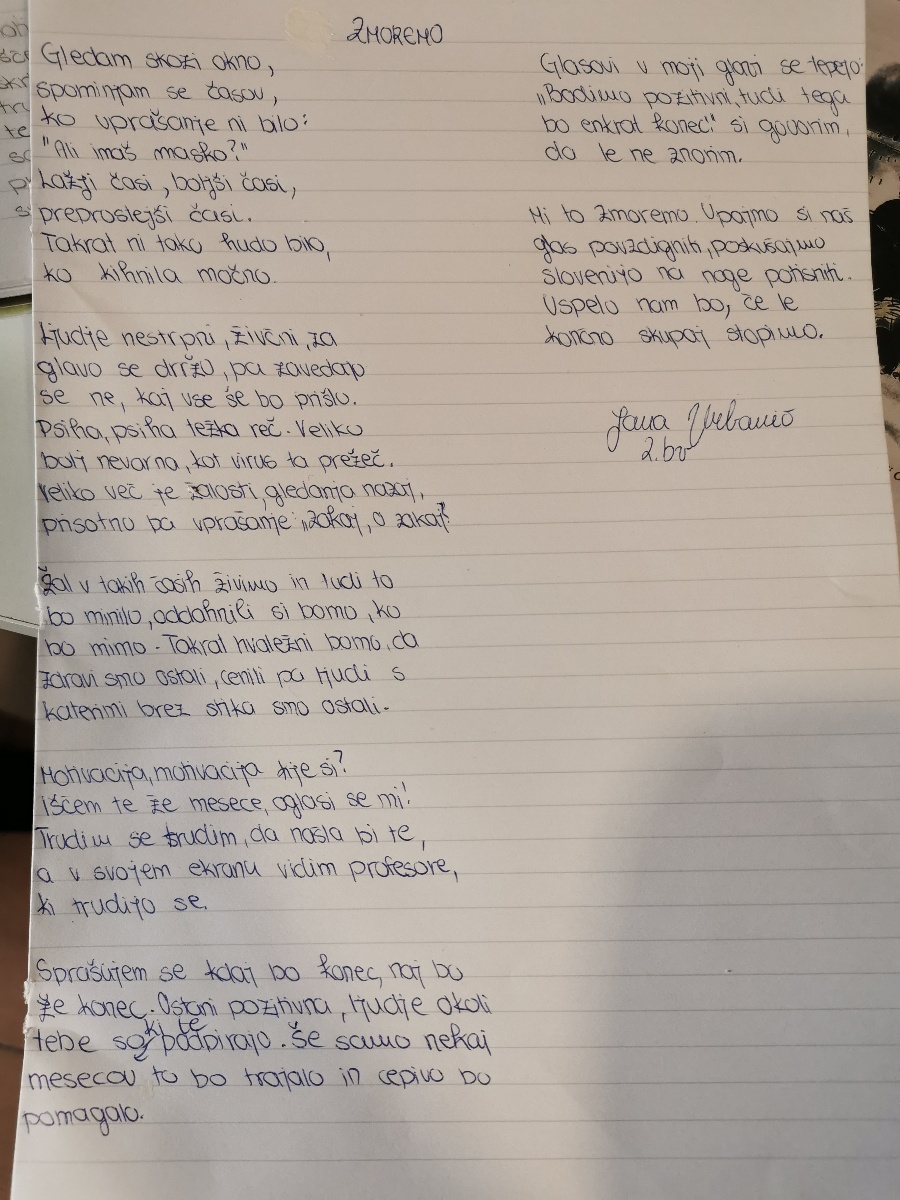 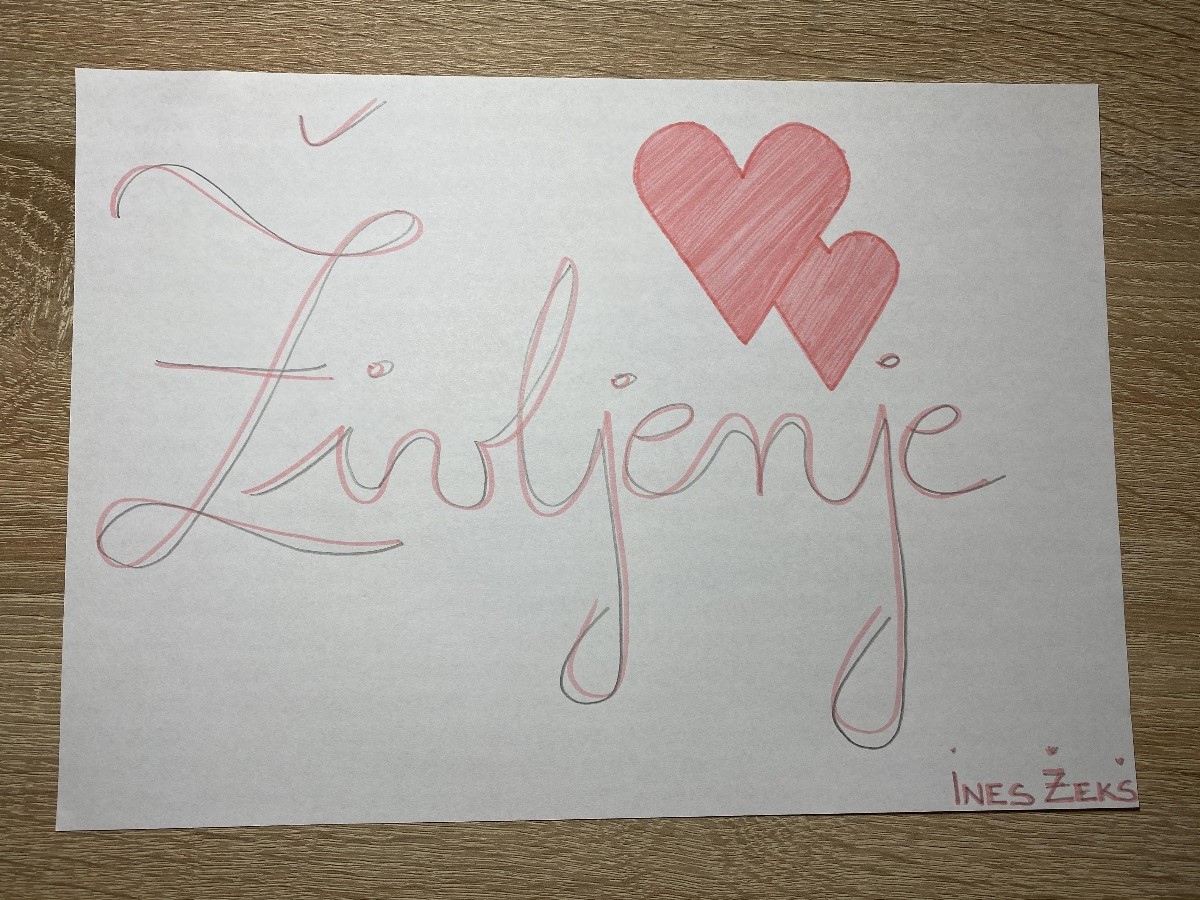 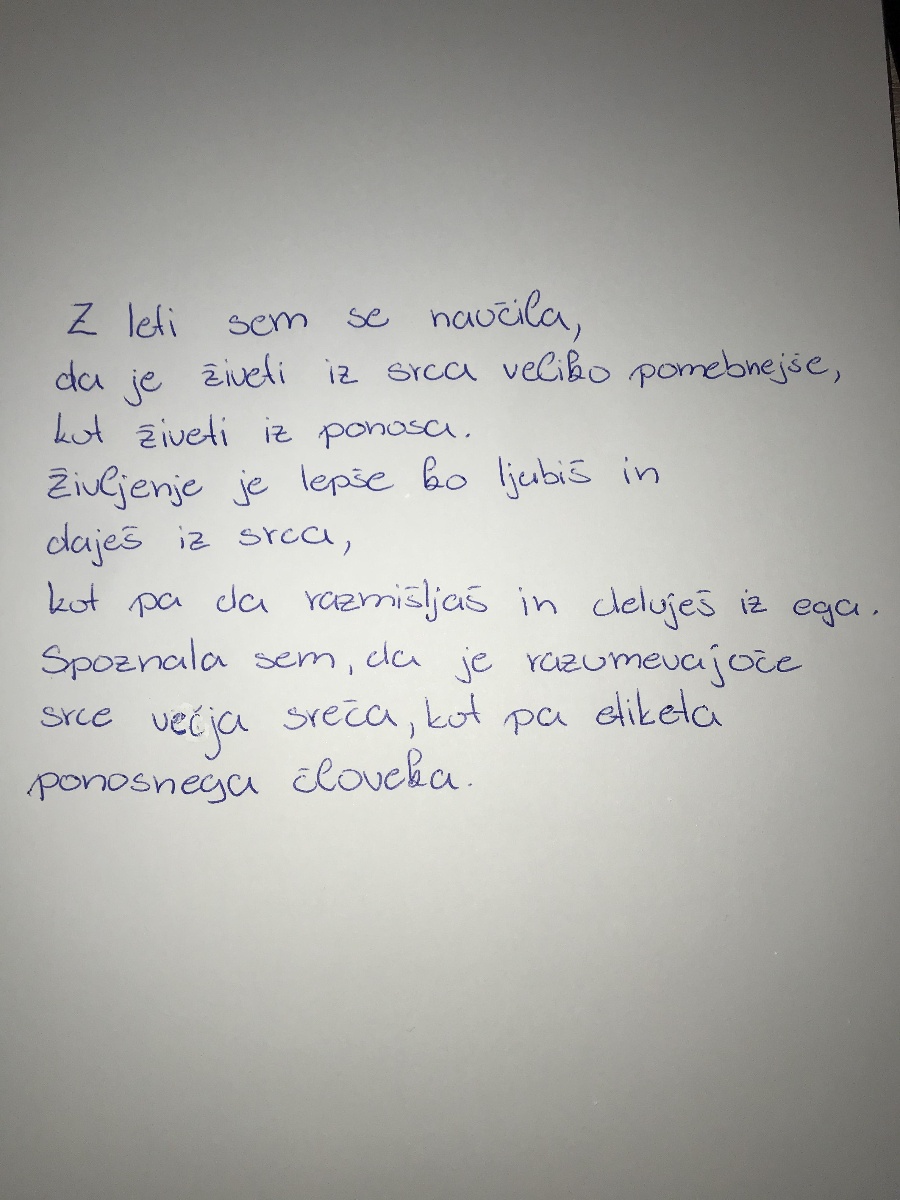 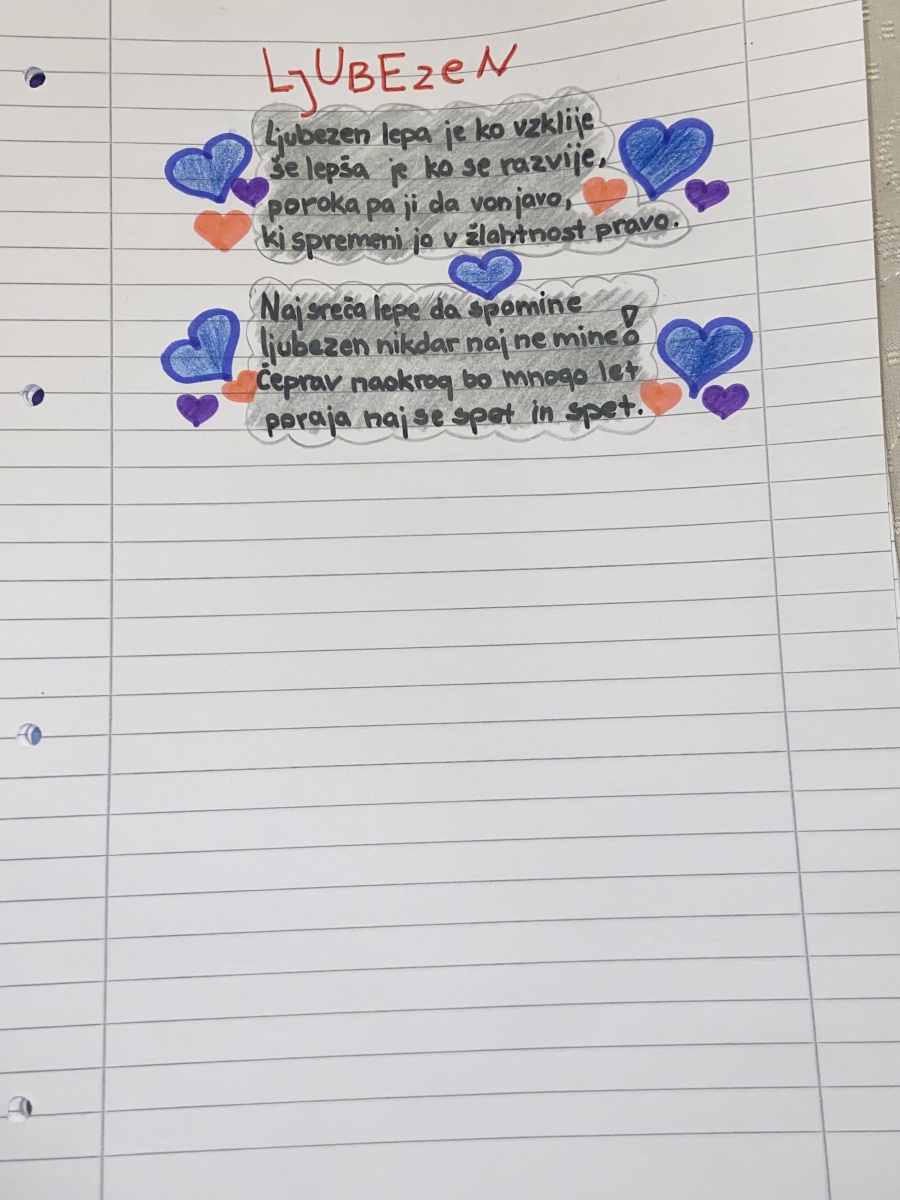 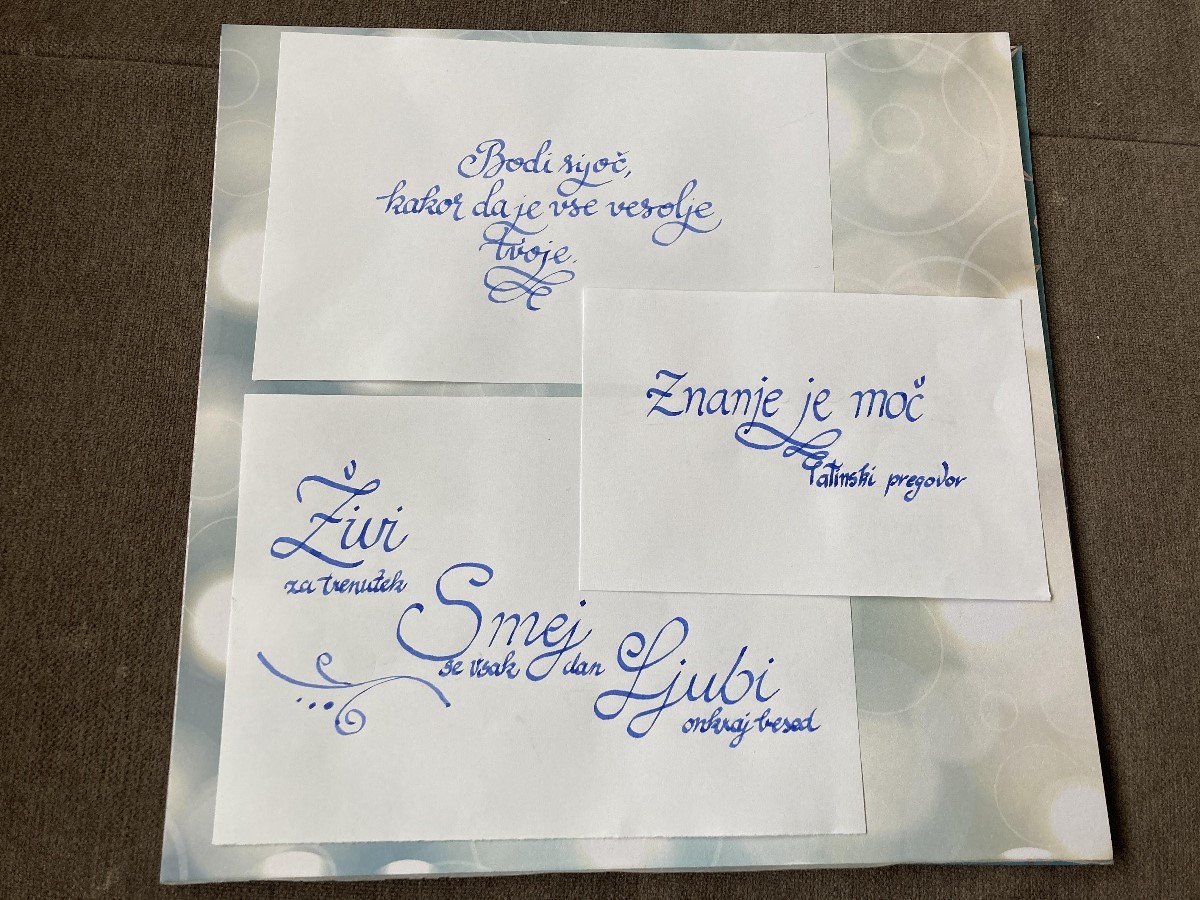 